ZMR Zmyslová výchova a zálady matematických predstáv -  0. ročník     Spoj každé číslo so správnym riadkom a potom obrázky vyfarbi.      2                                         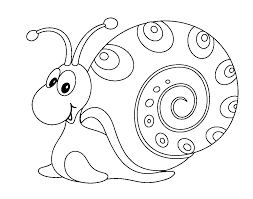                4                                                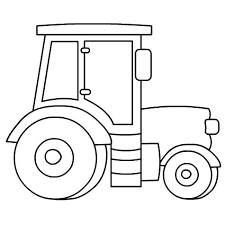                 1                               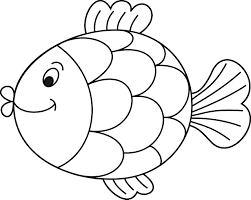       5                                                                                 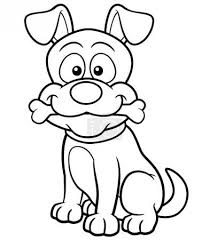                 3                               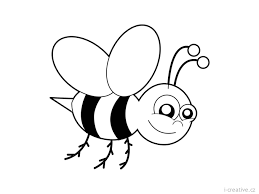 Spočítaj predmety v riadkoch a napíš ich počet.                                              ....................................................                 ...................................................	                                                               ...................................................
                             ....................................................                                                                                                                       ......................................................